                   Colegio  Américo Vespucio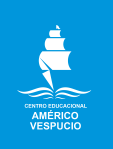                   Quintos Básicos / Lenguaje y Comunicación                  IALA / 2020Comprensión histórica del presenteIII º AUnidad 2: Sujetos históricos en la democratización de Chile durante su historia recienteLeer el siguiente texto:La globalización y los cambios culturales en Chile (11 mayo, 2002)Con la caída del muro de Berlín el mundo pudo abrirse intelectualmente a pensar las nuevas realidades. Se habló del fin de la historia con el triunfo de la democracia liberal y la economía de mercado. Los grandes relatos alternativos al liberalismo estaban caducados. El internacionalismo y el cosmopolitismo avanzan transportados en los brazos de la globalización financiera, tecnológica y de la industria cultural norteamericana.Otros plantearon el fin de la geografía, pues la revolución de las comunicaciones, de la informática y de los medios de transporte han reducido a cenizas las distancias que agobiaban al hombre. Los antropólogos cuentan de la historia de una especie a la que tomó un millón y medio de años conquistar todo el globo terráqueo y llegar a todos los confines. Hoy día el hombre, en su afán de destruir las distancias, aspira a conquistar el espacio.Y no faltó el que pronosticó el fin del Estado-nación. Con la libre circulación de los individuos, la información, las inversiones y la industria, las fronteras estatales caen estrepitosamente. Además, el Estado se hace muy pequeño para enfrentar problemas como los que afectan al ambiente, las finanzas, los ciclos económicos o la criminalidad mundial, entre otros.Tal magnitud de cambios obviamente llegó a Chile. Nuestros desiertos, montañas, mares y glaciares fueron incapaces de detener esta oleada de globalización.Ayer fueron los españoles, luego los franceses y más tarde los ingleses: ahora son los estadounidenses quienes dominan nuestras aspiraciones, costumbres y hábitos de consumo. Comemos en Burger King, admiramos a Julia Roberts, edificamos mall con palmeras como en Miami (…), mandamos e-mail, los intelectuales escriben papers, etcétera. […]Fuente: https://www.elmostrador.cl/noticias/opinion/2002/05/11/la-globalizacion-y-los-cambios-culturales-en-chile/Responder: 1.- Definir los siguientes conceptos: Cosmopolita________________________________________________________________________________________________________________________________________________________________
Antropología________________________________________________________________________________________________________________________________________________________________
2.- En relación al texto, ¿En qué sentido se habla del “fin del estado-nación”? ¿Cuál es la relación entre la globalización y las fronteras estatales? Reflexione y fundamente su respuesta. ________________________________________________________________________________________________________________________________________________________________________________________________________________________________________________________________________________________________________________________________
3.- En relación al texto, ¿En qué sentido incide la cultura estadounidense en los procesos de globalización en el mundo? ¿Crees que se mantienen estas influencias estadounidenses? Reflexione y fundamente su respuesta.________________________________________________________________________________________________________________________________________________________________________________________________________________________________________________________________________________________________________________________________4.- ¿Cómo crees que ha impactado el proceso de globalización en la cultura chilena? Identifica al menos dos cambios culturales que sean significativos para ti. Reflexione y fundamente su respuesta. ________________________________________________________________________________________________________________________________________________________________________________________________________________________________________________________________________________________________________________________________Dudas, consultas y envío de guía de actividad al correo electrónico: diego.padilla@colegioamericovespucio.clNombreCursoFechaIII ° _________/____/ 2020OA2: Analizar diversas perspectivas historiográficas sobre procesos de la historia reciente.OA3: Elaborar preguntas y explicaciones históricas a partir de problemas o tópicos del presente en el contexto local y nacional.OA c: Elaborar interpretaciones y argumentos, basados en fuentes variadas y pertinentes, haciendo uso ético de la información.